Düşünce NotuTarih:		14 Şubat 2016 Pazar, Rev2Kimden:		M. Tınaz TitizKim(ler)e:		(Dağıtım Listesine göre)	Konusu:		Ortak aranan projelerDeğerli dostlarım,Aşağıda, zaman, çaba, akıl, çevre, ilişki, para vbg kaynaklarını harekete geçirmek isteyebilecek ortak(lar) bekleyen kimi proje önerilerini dikkatlerinize sunuyorum.Böylece, her bir “ortak” kendisine anlamlı gelen ve uğrunda çaba harcamaya değer bulduğu konularda çalışabilecektir. İlerleyen sayfaların her birinde, “ortak(lar)” aranan projeleri dikkatlerinize sunuyorum.Ayrıca vurgulanmaya ihtiyaç olmayan bir nokta, hangi proje olursa olsun, ortakların çaba harcamaya değer gördükleri için, sağlamaya yetkin oldukları katkıları yapmaktan geri durmamak gereğidir.Sadece bir şeyler yapmak gerektiğini söyleyen ve bunların başkalarınca yapılması gerektiğini düşünenlerce gidilebilecek yer tam bulunduğumuz noktadır.Saygılarımla, DİZİN							  SayfaDin istismarına karşı temel ilkeler 	2	 Bilimin Toplum Yaşamına Yol Gösterici (mürşit) Kılınması	3Sorunları sorulara çevirmek	5Yargıların Sorgulanması	7Trafik Şikayet Sistem	9Kavram Tanımları	10Sorun Çözme Araçları Dağarcık Zenginleştirme	11ALEGAR	13Yeni Yazım Tekniği ile Okumanın Teşviki	14No: 1 (Rev 0)Projenin Kısa Adı: Din istismarına karşı temel ilkelerProjenin Açıklanması: http://wp.me/p2t6mi-1Gk adresinde din istismarına karşı bir önlem açıklanıyor. Hangi Yolla Nereye Varılmak Öngörülüyor? Dünya’daki din kökenli çatışmalara göz atılacak olursa, dinin temel ilkeleri (maksimler) yerine, ayrıntılar nedeniyle olduğu görülecektir (tıklayın, tıklayın). Eğer, “dinlerin (özellikle de İslam’ın) maksimleri” yaklaşımı yerel ve küresel olarak satılabilirse, hem Türkiye hem de Dünya’daki islamofobik yaklaşıma bir çare olabilir, hem de Türkiye’deki dini bağnazlığın yol açtığı sorunlara karşı dindar-seküler kesimlerin eline işlevsel bir araç verilmiş olur (şu anda din karşıtlığı’nın dışında bir araç görünmüyor ve bunun işe yaraması imkansız).Şu Anki Durumu hk. Bilgiler: Bu konuda birlikte çalıştığımız Dr.Necati Saygılı ile, Prof. Hasan Onat, Prof. Saim Yeprem, Prof. Hüseyin Atay, Prof. Caner Taslaman gibi kişilerle görüşüldü. H.Atay haricindekiler, kendi dar uzmanlık alanlarına gömüldükleri ve o kesimin geleneksel taksonomisi dışına çıkamadıkları için ilgi göstermediler. Hemen hepsinde de “bu bizim alanımız” kibri gözlendi.İlahiyatçı profesörler dışında KRT’de program yapan İhsan Eliaçık ile birkaç defa görüşüldü. İslamın, kendi anladığı yorumu (çoğu katılınabilir yorumlar) yaymaya odaklanmış, bunun dışında yukarıda sözü edilen temel ilkelerle ilgilenmiyor.Görüşülen kişilerin çoğu, “sağlam ilkelere odaklanıp onun dışındakileri tartışma konusu yapmamak” gibi bir yaklaşıma soğuklar. Peygamber ve Allah metihleri yoluyla İslam adına yapılan eğrilikleri, “sapıkların istisnai eylemleri” olarak tanımlamayı yeterli sayıyorlar. Bu konuda gelinen noktada, birkaç revizyon geçiren bir makale elde buluyor (tıklayın).İlerlemek için İhtiyaçlar Neler? Konu inanç olduğu için derhal sorgulanamaz alan olarak ilan ediliyor. Halbuki inanç alanının nerelerinin sorgulamaya kapalı, nerelerinin açık olduğunu serinkanlılıkla değerlendirmeksizin bu ilan ediliş, herkesin kendi kafasında kurguladığı “kişiye özel İslam” sonucunu otomatik olarak ortaya çıkaracaktır (tıklayın).Buna göre, bu konuda ortak olmak isteyeceklerden ilk beklenen, tüm bildiklerinin kuşkulu olduğunu, 14 asrın tüm gerçekleri deforme etmiş olabileceğini kabul etmeleridir.Yapılması ilk gerekenin, bu konuda öneri sahibi olabileceklerin –yurt dışında yaşayanlar da dahil- yaratıcı önerilerini almaktır. Kullanmakta olduğumuz e-Beyin Fırtınası yöntemi bu yolda kullanılabilir.Bundan sonra yapılması gerekenlerden bir diğeri, bu konuda kamuoyunda kredibilitesi bulunan akademik kişilerin önderliğinde geniş bir uluslararası çalıştay düzenlenerek, konunun uluslararası boyuta taşınmasıdır. Ancak böylece içeride de ciddiye alınması sağlanabilir.Uluslararası şöhrette yerli ve yabancı İslam uzmanlarının katılımları ile böylesi bir çalışma için:Bir Proje Sekretaryası’nın oluşturulması,Gerekli duyurunun yapılması için gerekli çalışmalar,Yapılacak çalışmaların masraflarının, davet edilebilecek ya da ziyaret edilebilecek kişiler için seyahat giderlerinin karşılanması gerekiyor.No: 2 (Rev 0)	Projenin Kısa Adı: Bilimin Toplum Yaşamına Yol Gösterici (mürşit) KılınmasıProjenin Açıklanması: “Hayatta en hakiki mürşit ilimdir, fendir. İlim ve fennin haricinde mürşit aramak gaflettir, cehalettir, dalâlettir. M.K.Atatürk”Toplumumuzu oluşturan bireylerin zihinsel kabiliyetleri ve bilgi-beceri düzeyleri doğal olarak geniş bir alana dağılmıştır. Bu nedenle, “bilimi bir yol gösterici haline getirmek” amacı, bu denli dağınık bir yeterlikler uzayında pek kolay gerçekleştirilebilir gibi görünmüyor.Bu güçlük eğer aşılabilecekse ancak, az sayıda temel yol gösterici ilkenin belirlenip, çeşitli kesimlerin ilgi alanları ve bilim okur-yazarlık düzeylerine göre yaygınlaştırılmasıyla aşılabilir.Nitekim, sembol ifadelerden oluşan dinlerin yaygınlaştırılmasında da çağlar boyunca benzer bir yöntem kullanılagelmiştir. Daha doğrusu, ancak bu tür bir yaygınlaştırma yöntemi kullanan dinler genişleyip derinleşerek toplum yaşamlarını etkilemişler, bunu yap(a)mayan dinler ise yaygınlaşmış ancak geniş ve heterojen halk kitlelerince ancak şekilsel olarak benimsenebilmiştir.Bilim açısından belirlenecek bu az sayıda temel ilkenin neler olabileceği konusu bilim insanlarımızın işidir. Bununla beraber, bu ilkelerin kullanıcılarının hemen hemen tamamı bilim dünyasının dışındadır. Bu nedenle, ilkelerin onların ihtiyaçlarına dikkat edilerek paketlenmesi doğru bir yaklaşım olacaktır.Bu düşüncelerin ışığı altında, küçük bir çalışma grubunca, sadece deneme amacıyla belirlenmiş bir “Temel İlkeler Listesi” http://bit.ly/1v3e12E adresinde sunulmuştur.Hangi Yolla Nereye Varılmak Öngörülüyor? 2016 Türkiye’sinde yakl 80 milyon nüfusun yaşamlarına hangi ilkelerin yol gösterdiğine ilişkin bir araştırma var mıdır bilinmez. Gündelik gözlemlerin gösterdiği net gerçeklik ise bilimin (ve onun gerçekleştirilme aracı olan aklın) önemli bir yer tutmadığıdır.Gündelik yaşamın güçlükleriyle boğuşan büyük kesimler olmasa da, kamu yönetimine ilişkin kararlarında akıl’dan başka yol gösterici kullanmaması gereken kesimler başta olmak üzere tüm yöneticilerin bilimi yol gösterici olarak kullanmaları, diğer kişisel inançlarının yine akıl süzgecinden geçirilerek kullanılması gibi bir hedef öngörülüyor.Çoğunlukla bilime karşıt olarak sunulan din kurumunun da aklı önceleyen öğretilerinin, sahih olduğu kuşkulu olabilecek akıl ve/ya çağın gereklerine göre içtihata uğratılmamış önerilerinin önüne alınması hedefleniyor.Bu hedeflerin geniş kesimlerde birden bire gerçekleşmesi beklenemez. Ama gerçekçi olan, bu konuda kurumsal bir yapılanma (Taksim toplantıları, Marmara Toplantıları vbg) oluşturulması ve zaman içinde bu hedeflere yaklaşılmasıdır.Şu Anki Durumu hk. Bilgiler:2003 yılında bilim insanlarından seçilen birkaç on kişiye yukardaki açıklamaları içeren bir mektup yazılmış ve sonu şöyle bitirilmişti: “……..Sizden ricam, -eğer bu yaklaşımı benimsiyor iseniz- bu ilkelerin –veya daha doğru olduğunu düşündüğünüz başkalarının- toplumumuzun çeşitli kesimlerine yaygınlaştırılması için elinizdeki imkânları kullanmanızdır………”.Bu mektuplara işe yarar bir cevap geldiğini hatırlamıyorum. Bunun çeşitli nedenleri olabilir. Birisi “odak iddiaya yapışma” adı verilebilecek ve kişinin ilgi alanının tek yaklaşıma kilitlenip, onun dışındakilerle ilgilenmemesine yol açabilecek bir olgu olabilir (tıklayın).Bilimin ve onu hayata geçirme aracı olan aklın toplum yaşamına rehber (mürşit) olamayışının önemli göstergesi, yaşam standartlarına öykündüğümüz Batı Dünyası’nın 2500 yıldır kültürüne işlemiş bulunan rasyonel ve kritik düşünme biçiminin, henüz bu topraklarda nüfusumuzun çoğuna erişememiş oluşu değil midir?İlerlemek için İhtiyaçlar Neler? Bu konuda ilk yapılabileceklerin başında, bu konuda öneri sahibi olabileceklerin –yurt dışında yaşayanlarımız da dahil- yaratıcı önerilerini almaktır.Hemen her projenin değişmez ihtiyacı olabilecek bir Proje Sekretaryası’nın oluşturulması ve gerekli araştırma ve girişimlerin finanse edilebileceği parasal kaynak gerekiyor.Bunun yanı sıra, kişisel ilişki ağlarımız içinde de projeye katkı sağlayabilecek olanları harekete geçirmek yararlı olabilir.No: 3 (Rev 0)Projenin Kısa Adı: Sorunları sorulara çevirmekProjenin Açıklanması: Sorunları sorulara çevirerek anlaşılabilirliklerini, böylece de çözülebilirliklerini artırmak yaklaşımının (tıklayın) temelinde, sorunlara –özellikle de karmaşık nitelikli toplumsal sorunlara- çözüm geliştirmek durumunda olanların pek sık düştükleri bir yanılgı yatıyor: Sorunları anladığını sanmak! (Burada muhtemelen karıştırılan, sorunların rahatsız ediciliği ile sorunu oluşturan elementlerin neler oldukları, başka sorunlarla ilişkileri vbg özelliklerdir).Bu yanılgı, anlamaMAnın yarattığı rahatsızlıktan bir an önce kurtulmak için bir kendini koruma mekanizması olabilir. Buna göre sorun çözebilmenin ilk şartı bu yanılgıdan kendini kurtarabilmek ve –her ne ise- sorunu anlamaya çalışmaktır.Sorunu anlamak, söz konusu sorunu oluşturan yapı taşlarını –aynen bir kimyasal analiz gibi- bulmaya çalışmak (tıklayın); sonra da bulunan bu yapı taşlarının başka sorunlarda da olup olmadığını aramaya çalışmaktır. Böylece, sorunlar arasındaki etkileşim ortaya çıkacaktır. Bunun yararı, birbirine hiç benzemeyen sorunlar arasındaki ilişkilerin ortaya çıkmasıdır. Örneğin “trafik terörü” ile “işsizlik” arasında bir ilişkinin varlığının araştırılması, belki de ikisinde de ortak element(ler) bulunduğunu gösterebilir (gerçekten de vardır ve de çoktur) (tıklayın).İşte “anlamak” terimi ile kast edilen budur ve görüldüğü gibi durduk yerde bu ilişkileri ortaya çıkarabilecek bir anlayış keskinleşmesi ortaya çıkamaz. En iyisi, “ben sorunları biliyorum –hatta çözümlerini de- ama elimde uygulayacak güç yok” gibi iddialarda bulunmamak, sorunu anlamaya çalışarak işe başlamaktır.Anlamaya çalışmanın en iyi yollarından birisi çok sayıda soru sormak olduğuna göre, soru üretmeye yönelik bir beyin fırtınası en iyi başlangıçtır. Üstelik, bu işte deneyim kazandıkça, değişik görünüşlü sorunların ortak elementleri konusunda bir bakış derinliği de kazanılacaktır.Hangi Yolla Nereye Varılmak Öngörülüyor? 2016 Türkiye’sindeki kaotik ortama bakınca, “rahatsız edicilik(ler)” konusunda tüm toplumda geniş bir uzlaşı olduğu görülüyor. Ama aynı uzlaşı, bu kaos’u ortaya çıkaran “nedenler” ve başka sorunlarla “etkileşimler” bakımından görünmüyor. Çeşitli kesimlerin tanıları tamamen farklı ve bu farklı (ve de gerçek dışı) tanılar çevresinde kümelenmeler oluşmuş. Örneğin parlamenter sistemin kusurlu olduğunu, başkanlık sisteminin sorunları çözeceğini düşünenler (ve onların karşıtları) ile, her şeyin altında “dost görüntülü düşmanlar ve emperyalizm” olduğunu savunanlar (tıklayın).Projeden beklenen, toplum sorunlarına karşı daha duyarlı olan kişilerin, sorun çözme araçları dağarcıklarının zenginleştirilmesi; böylece, anlaşılması (ve de çözülmesi) güç sorunların üzerine daha güçlü çözüm aletleriyle gidebilmelerini sağlamaktır. Bu, aynı zamanda bu insanların değerli kaynaklarının daha verimli kullanımı demek olacaktır.Zengin dağarcıklı insanlar ister siyasi, ister ekonomik hayat içinde olsunlar, kişisel olarak da bu zenginleşmeden yarar sağlayacaklardır.Şu Anki Durumu hk. Bilgiler: Uzunca süredir çeşitli grupların (ihracatçılar, ilaç üreticileri, üniversiteler gibi) ortak akıl (tıklayın) yoluyla sorun çözme taleplerini, Soru Konferansları yoluyla karşılarken, sorunların sorulara çevrilerek anlaşılabilirliklerinin artırılması yöntemine bir alışkanlık kazandırılmıştır. Ancak bu, alınması gereken yolun yanında ihmal edilebilir sayılmalıdır.İstisnalar bir yana bırakılırsa, toplumumuzun halen kullandığı başlıca sorun çözme yöntemi, doğrudan çözüm aramak şeklindedir. Bu yolla bulunan çözümlerin sürdürülebilir olamayacağı, çünkü kök sorunlar’a yönelik olmadıkları açıktır (tıklayın).İlerlemek için İhtiyaçlar Neler? Birinci derecede önemli ihtiyaç, sorun çözme konusuna duyulan ilginin, halen yaygın olan “doğrudan çözüm arama” dışına çıkarılmasıdır. Buna göre kültürümüze girmemiş bulunan hayalet sorun (tıklayın) kavramının her yaştaki insanımızın dağarcığına girmesi ihtiyaçlardan birisi olup, örneğin Burcu Bakdur’un (Nedir?) dizisine benzer kısa klipler yapılabilir (tıklayın). (Bu da bir miktar paradır!).Okan Bayülken, Cem Yılmaz vb kişilerin bu konuyla ilgilenmeleri için, tanıdık portföylerinin harekete geçirilmesi en değerli katkı olacaktır.No: 4 (Rev 0)Projenin Kısa Adı: Yargıların Sorgulanması Projenin Açıklanması: Yaşamımızın her alanında “yargı” (hüküm) ifadeleri kullanırız. Bunlar hayatlarımızı olağanüstü kolaylaştırır. Örneğin, “su 100oC’de kaynar” ifadesi yerine daha doğru olan “eğer sıcaklık, basınç ve suyun bileşimi normal olarak nitelenen sınırlar içinde ise su 100oC’de kaynar” gibi konuşmaya başlansa iletişim çok güç olurdu. Bunun yerine, bu ifadenin ön koşulu olan “eğer sıcaklık, basınç ve suyun bileşimi normal olarak nitelenen sınırlar içinde ise” şartını söylememekle birlikte iletişimin taraflarının zaten bildiğini varsayarak konuşursak iletişim kolaylaşır.Ama bu defa bir sorun doğar ve bu alışkanlık giderek “ön şartların söylenmeMEsi” gibi bir noktaya varır. Daha da vahimi, her zaman su kaynama örneğinde olduğu gibi bilimsel yargılar değil, daha bulanık (fuzzy) yargılar söz konusu olduğunda, taraflar birbirlerinden tamamen ayrı yargılarda ısrar etmeye başlayabilirler.Ön koşulların söylenmeden söylenmiş varsayılmasının sakıncası daha da önemli bir sorun ortaya çıkarır: Ön koşullar geniş bir alanı daraltarak söz konusu yargının gerçekten geçerli olduğu alanı tarif ederken, o alanın dışındaki alan giderek ilgi alanımızdan çıkar.Örneğin, suyun normal şartlarda kaynaması yerine, o şartların dışında ortaya çıkabilecek yeniliklerden mahrum kalınabilir. Mesela düdüklü tencerede yüksek basınçta daha yüksek sıcaklıklarda pişirme sağlanabilirken, aksine daha düşük basınçlarda 100 derece yerine çok daha düşük sıcaklıklarda kaynama olabileceği gerçeklerini görmezden gelebiliriz. Görüldüğü gibi bu alanın ortaya çıkarılması, “eğer ….ise” ön koşulu yerine, “eğer …. değilse” ön koşullu bölgede olup bitenlerin sorgulanmasıyla mümkündür.Sorgulama becerisi kazanmış bir kişi için çevresi, bu beceriyi kazanmamış olanlara göre çok daha geniştir (tıklayın); denilebilir ki, tüm keşif, icat ve inovasyonlar (eğer  ….. değilse) alanının içinden çıkmaktadır.Hangi Yolla Nereye Varılmak Öngörülüyor? Projenin genel amacı, söz konusu becerinin çocuk ve gençler başta olmak üzere topluma kazandırılması, bunun için de ilgi duyabilecek STK’na “pazarlanması”dır.Daha spesifik amaç ise, çeşitli dini, siyasi, etnik vbg ideolojilerin dar yargı kalıplarına sıkışıp kendi dışındakileri ötekileştiren, onları silmeye çalışan kesimlerle mücadelede güçlü bir sorun çözme aracının yaygınlaşmasıdır.Bu yoldaki ilk durak, sorgulama becerisinin, kimlik arayışı içinde radikal (ve dışlayıcı) öğretilerin kolay ezberlenir kalıplarına kapılan gençlere, sorgulama yoluyla nasıl bir zenginlik içinde fıkaralığa talip olduklarını göstermektir.Şu Anki Durumu hk. Bilgiler: Bu proje üzerinde yaklaşık 4 yıldır çalışılıyor. Başlangıçta bu konuda bir site yapıldı (tıklayın).Buna paralel olarak bir diğer kanal daha açıldı (tıklayın) ve şöyle bir gözlem yapıldı: Nelerin yargı olduğu konusunda  güçlük yaşanıyordu. Bunun üzerine, yargıların sorgulanmasından önce yargı üretilmesi istenildi. Şu adresteki (tıklayın) yazının sonunda siteye girenlerin ürettikleri yargılar görülüyor.Üçüncü bir kanaldan üretilen yargılar ise şu adrestedir (tıklayın).Dördüncü bir kanal, bir üniversitemizdeki Beyaz Nokta® gönüllüsü bir akademisyen arkadaşımızın 585 öğrencisi arasında yaptığı “birer yerleşik kalıp üretip, bunlar hakkında 1 veya 2 soru sorup, ortaya çıkabilecek yeni bakış açılarının neler olabileceği” dönem ödevidir. Bir örnek sayfa sağ yandadır.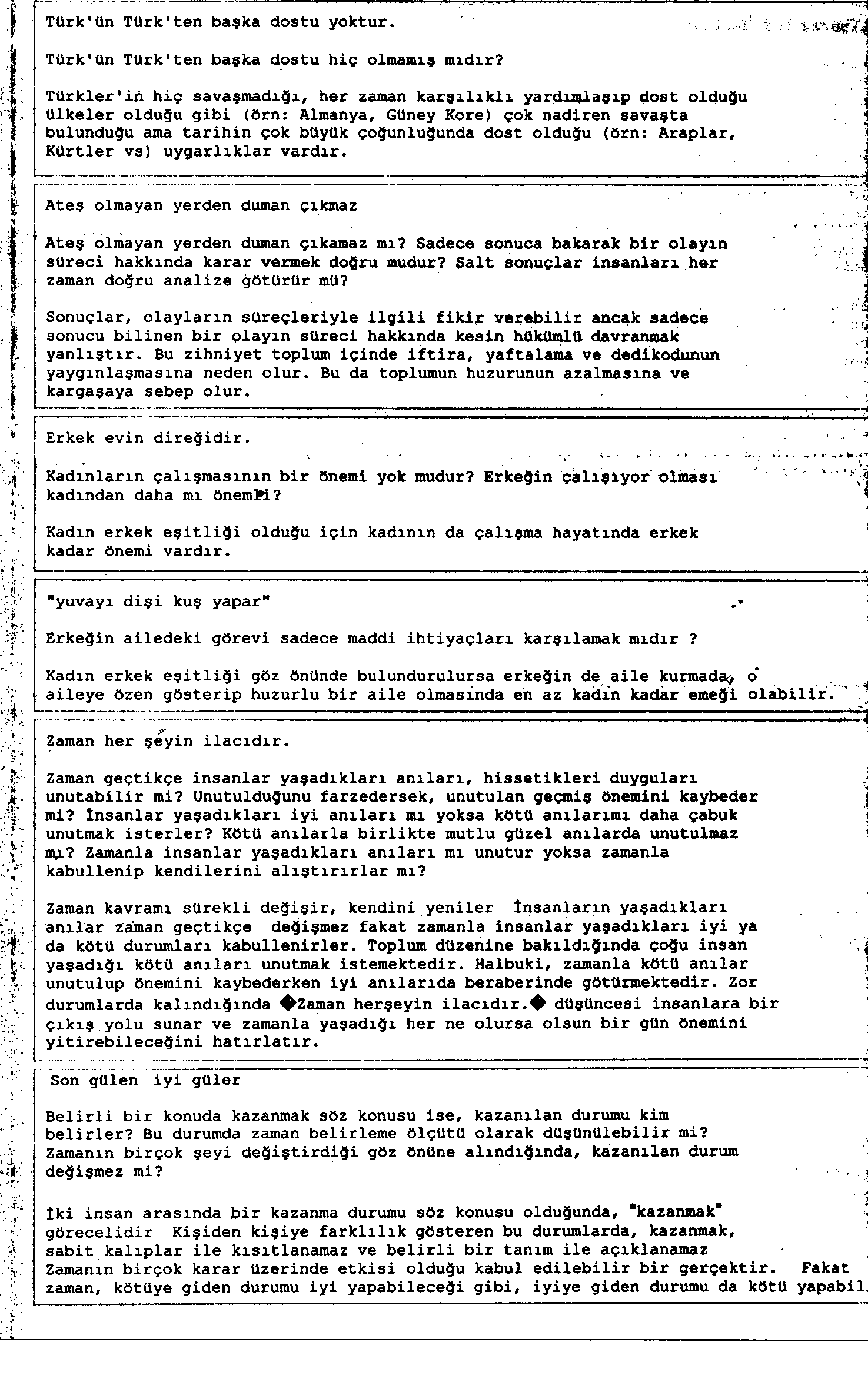 Görüldüğü gibi bu konuda epey çalışma yapılmış, nerelerde güçlükler yaşandığı görülmüştür. Şimdi sıra, bu yaklaşımın başta gençler olmak üzere kitlesel olarak tanıtılmasında.İlerlemek için İhtiyaçlar Neler? Tüm projelerde olduğu gibi, kaynaklarını bu yolda harekete geçirebilecek ortaklara ihtiyaç vardır. Yaygınlaştırmanın başlıca yollarından birisi radyo ve TV’lerdir. Ancak, burada kısaca açıklanan bilgilerin ham olarak tanıtılması yeterli değildir. Bunların çeşitli formatta (radyo, TV söyleşileri, skeçler, komedi programları, diziler içine yerleştirilmesi (senaryo entegrasyonu-tıklayın) programlar gerekiyor.No: 5 (Rev 0)Projenin Kısa Adı: Trafik Şikayet SistemiProjenin Açıklanması: Çeşitli toplum sorunlarına karşı şikayeti olanların bu sorunları birilerine ihale etmek yerine, yasal yollardan örgütlenerek, şikayet konusu ya da onun bileşenleri çevresinde, icra gücünü harekete geçirecek düzeyde etkili çalışmalar yapması öngörülüyor.Bu çalışmalara örnek olarak, trafik kurallarına aykırı hareket edenlerin halk tarafından şikayet edilenlerin bir veri tabanında toplanması, bu şikayetlerin istatistiksel olarak değerlendirilip, farklı yer ve zamanlarda kural ihlali yapanların resmi makamlara bildirilmesi; bu bildirimlerin gereiğinin yapılıp yapılmadığının yasal yollarla izlenmesi; yerine getirilmeyen şikayetler hakkında yargıya başvurulması öngörülüyor (tıklayın, tıklayın, tıklayın)Hangi Yolla Nereye Varılmak Öngörülüyor? Araç kullanımında karşılıklı saygı ortamının oluşmasına katkı; ayrıca, iyi kurulup işletilen şikayet sistemlerinin demokrasinin alt yapısı olduğu bilincinin uyarılmasıŞu Anki Durumu hk. Bilgiler: Halen mevcut şikayet sistemi yavaş,  kapsayıcılıktan uzak ve etkisizdir.Beyaz Nokta® Gelişim Vakfınca önerilen SÖZ kampanyası ise sürücülerin 5 temel trafik kuralına uyacağına ilişkin bir “etik taahhüt”te bulunmasına dayalıdır.VARAN, KAMİL KOÇ gibi firmalarla görüşülerek gerçekleştirilebilir.İlerlemek için İhtiyaçlar Neler? : Bu konuya sıcak bakacak firmaların SÖZ kampanyasını kendi bünyelerinde uygulamaları, VARAN, KAMİL KOÇ gibi firmaların deneyimli şoförlerine uygulanması için firmalarla görüşülmesine ihtiyaç vardır.Ayrıca, duyuru için parasal veya ilişkisel imkanlara ihtiyaç vardır. No: 6 (Rev 0)Projenin Kısa Adı: Kavram Tanımları Projenin Açıklanması: Düşüncelerin ifade edilebilmesi ve kastedildiği biçimde anlaşılabilmesi için kullanılan sözcükler -özellikle de soyut kavramlar- üzerinde genel bir uzlaşı (tıklayın) gibi bu bir sorun olarak da algılanmamaktadır. Karşılıklı yazışma ve/ya söyleşmeler sırasında bu uzlaşmazlık farkedildiğinde taraflar, kendi tanımlarını ileri sürmekte ve doğru (ve ortak) tanımın bu olması gerektiğini savunmaktadırlar.Bu anlaşmazlık en az iki bileşenlidir: Birisi bu konuda başvurulabilecek bir referans kaynağının bulunmayışı olabilir. İkinci ve daha ciddi sonuçları olan ise “kasıtlı olarak anlamların çarpıtılması yoluyla, belirli eylemlerin değersizleştirilmesi  ya da meşrulaştırılması” durumudur. Örneğin laiklik kavramının “laiklik dinsizliktir” ya da “laiklik herkesin inancını özgürce yaşayabilmesidir” şeklindeki çarpıtmalar, bu önemli kavramın net bir tanımının bulunmayışının sonuçlarından birisidir.TDK Güncel Sözlük (tıklayın) “laiklik” için verdiği tanım ve örnekte şu örneği vererek laikliğin “dini tecavüzden korumak amaçlı bir kavram” olarak tanıtmaktadır: "Türkiye Cumhuriyeti, laikliği umdeleri arasına koymakla dini, tecavüzden, istismardan, menfaate, şerre alet etmekten kurtardı. O.Seyfi Orhon”Projeye göre, üzerinde uzlaşı bulunmadığı tahmin edilen kimi kavramlar için editör tarafından bir öneride bulunulup, sonrasında zenginleştirici katkılara açılması öngörülüyor. Buradaki “zenginleştirme” terimi ile kastedilen, önerinin esasının korunup, esasa yönelik olmayan “süsleme”lerin yapılması olmayıp, esasa yönelik katkılara da açık olduğudur.Hangi Yolla Nereye Varılmak Öngörülüyor?: Bu konuda duyarlığın artırılarak, kavramların çarpıtılarak kötüye kullanımının önünün kesilmesi yolunda bir adım hedefleniyor. Daha iyimser bir beklenti, TDK’nın harekete geçerek –birkaç yüzyıl gecikmeyle de olsa- bu projeyi gerçekleştirmesidir.Bu alanda çaba harcamış / harcayan ve çabaları örgütlü hale getirilebilirse böylesi bir projenin gerçekleşmesinde önemli aşama sağlayabilecek kişiler (Prof. Aydın Köksal, Prof. Cengiz TOSUN, Prof. Sayılı, Prof. Aksan, Süer Erdem gibi) arasında oluşturulabilecek bir ağ yoluyla yapılabilecek bir  çalışma da bir diğer beklentidir.Şu Anki Durumu hk. Bilgiler: Beyaz Nokta® Gelişim Vakfı’nın başlayıp örnek olarak ortaya koyduğu Kavram Mutfağı başlıklı bir çalışma bulunmaktadır (tıklayın). Başlangıçta, çeşitli kişilerin katılabileceği ümidiyle başlatılan çalışma, bu konunun önemsenmeyişi vb nedenlerle tek kişi tarafından sürdürülmek durumda kalmıştır.İlerlemek için İhtiyaçlar Neler? : Konuya duyulacak ilginin ateşlenebilmesi için kişisel ilişki ağlarımızın harekete geçirilmesi ve/ya çıkış yolları için seçenekler üretilmesi ve/ya yapılacak çalışmalar için bir sekretarya oluşumuna ayni veya parasal katkıda bulunulması bekleniyor.No: 7 (Rev 0)Projenin Kısa Adı: Sorun Çözme Araçları Dağarcık ZenginleştirmeProjenin Açıklanması: Her kişide bulunması gereken ve onun sorun çözme kabiliyetinin (SÇK) temel öğeleri sayılabilecek kimi kavramların kazandırılmasıdır. Bu hedefin temelinde, toplumumuzun SÇK’nin düşük olduğu varsayımı bulunuyor. Bu varsayım için “Sorunların İntimkamı: Çözemeyeni Çözerler” (tıklayın) adlı kitapta yeterli ayrıntı bulunuyor.Bu kabiliyetin yükselip yükselmeyeceği ise kuşkusuz ayrı bir konudur (tıklayın). Eğer bu mümkünse ancak bazı olmazsa olmaz sorun çözme araçları açısından bireylerin dağarcıklarının zenginleştirilmesi gerekiyor. Söz konusu projenin hedefi bu zenginleştirmedir.Hangi Yolla Nereye Varılmak Öngörülüyor? : Bir dizi temel sorun çözme aracının, çocuklar ve gençler olmak üzere bireylere kazandırılması amaçlanıyor. Bu araçlar bir zihin haritasında özetlenmiştir (tıklayın – Her bir araç’a tıklanırsa ayrıca açıklamaları da görülecektir)Şu Anki Durumu hk. Bilgiler: Uzunca süredir çeşitli vesilelerle bu tür araçlar tanıtılmaya çalışılıyor. Ortak akıl moderatörlükleri, konferans ve seminerler gibi fırsatlar bu amaçla kullanılıyor.Bununla birlikte, bu uygulamaların etkililikleri ve yaygınlaşma düzeyleri ölçülemediği için bir sonuca varmak güçtür. Dışarıdan alınan vitaminlerin organizma tarafından emilimi konusundaki tartışmalara benzetme yapılırsa, bu konudaki girişimlerin etkili olabilmesi için gereken ortamların sahip olması gereken özellikler üzerinde çalışılması gerekiyor.Sonsuz bilinmezlikler içinde kendini çabucak bir yerlere yerleştirip çevresini saydam ama erişilmez kalın cam küreler ile çevirmiş kişilere “erişmek”, onları yeni kavramlarla tanıştırmak güç olabiliyor. Kendini çevreleyen bilinmezlikleri bir gelişim fırsatı olarak gören insanlara ise erişim büyük ölçüde rastlantısaldır.Bu durumda tek yapılabilecek olan, o cam kürelerde “kuşku delikleri” açmaya çalışma gibi görünüyor. Kişlere, nelerin iyi–doğru–güzel (tıklayın) olduğunun propagandasını yapmak yerine, onların sorgulamadıkları doğru-iyi-güzelleri’nin dışında başka doğru-iyi-güzeller bulunduğu kuşkusunun yaratılması, böylece çevresine yeni ve “arayan gözler” ile bakmasnı ummak bir çıkış yolu olabilir. Bu durumda kişilerin bir boşluk içine düşmesi riski unutulmamalı, yaşamı tek doğruya sıkı sıkıya bağlı olanlara dokunulmamalıdır.Aslında bu proje bir “kuşkusuzluk dünyasında küçük delikler açma projesi”dir.  İlerlemek için İhtiyaçlar Neler? : Yukarıda söz edilen zihin haritasında (tıklayın) tanıtılan sorun çözme araçlarının, yüksek ifade güçlü görsel araçlarla tanıtılması sadece bu proje için değil, tüm projeler için önemli bir ihtiyaçtır.Bu amaçla, bir dizi yetenekli grafik tasarımcının desteklenerek bu tür görsel ifade araçları geliştirmesinin sağlanması parasal bir desteği gerektirmektedir. Böylesi bir grafik destekli anlatım için (tıklayın, tıklayın).No: 8 (Rev 0)Projenin Kısa Adı: ALEGArProjenin Açıklanması: Halen içinde bulunulan ve temelinde Türkiye Cumhuriyeti devletinin çeşitli güçsüzlüklerinin bilinçli istismarı bulunan istikrarsızlık (kriz, kaos) ortamına karşı çoklu koz sisteminin kullanılarak istikrara kavuşmasına yardımcı olunması ve bunun bir dış politika alternatifi olarak ileri sürülmesi öngörülüyor.Konu hakkında bir özet için (tıklayın, tıklayın).Hangi Yolla Nereye Varılmak Öngörülüyor? Şu anki dış politika araçlarına bir alternatif olarak iki bileşenli bir seçenek ortaya konulması öngörülüyor: Dış politika başta olmak üzere çoğu alandaki sorunların, toplumumuzun Toplam Rekabet Gücü denilebilecek Sorun Çözme Kabiliyetinin yetersizliğinden kaynaklandığı; bunun göz ardı edilip dış mihraklar (tıklayın), emperyalizm (tıklayın) vb olguların doğrudan mücadele edilmesi gereken (ve de edilebilecek) unsurlar olarak gösterilmesinin bir işe yaramadığı gibi temel sorun olan Sorun Çözme Kabiliyeti yetmezliğinin giderek artmasını desteklediği,Söz konusu yetmezliğin giderilmesine önemli katkı sağlayabilecek bir sorun çözme aracı olarak “Koz Konsepti”nin ortaya konulması.Şu Anki Durumu hk. Bilgiler: ALEGAR projesi ortaya atıldığı 2003 yılından bu yana devletin üst düzey yetkililerine tanıtılmış ve hepsi tarafından beğeni ile karşılanmasına karşın, hayata geçirilememiştir. Şüphesiz buradaki kusurun büyüğü, projenin tanıtımı için gerekenlerin –yeterince- yapılmamış olmasıdır.Bu süre içinde edinilen deneyim göz önüne alınarak yeni bir eylem planı ile hareket edilirse kullanıma sokulmaması için bir neden görülmüyor.İlerlemek için İhtiyaçlar Neler? Bir sekretarya oluşturulması kaçınılmaz bir gereklilik olup, sekretaryanın maaş ve diğer giderleri için parasal kaynak ihtiyacı vardır. Sekretarya personeli ve fiziki yer ihtiyacı secondment (tıklayın) olarak da karşılanabilir.Diğer bütün projelerde olduğu gibi kişisel ilişki ağlarından yararlandırma da önemli ihtiyaçlar içindedir.No: 9 (Rev 0)Projenin Kısa Adı: Yeni Yazım Tekniği ile Okumanın TeşvikiProjenin Açıklanması: Yeni bir yazım tekniği (tıklayın) ile Kuran, Mesnevi, Nutuk vb çok önemli, ama aynı zamanda da dikkatli okunmasında güçlük bulunan metinlerin yazılıp, uzun metinleri okumaktan sıkılan kişilerin okumalarına; ayrıca da bu metinlerin en belirleyici temel ilkelerini (maksimler) metinlerin diğer bölümlerinden daha dikkatle okumalarının kolaylaştırılması öngörülüyor.Kullanılan teknik basittir: Geleneksel kağıt kullanımında her ne kadar kağıdın iki boyutu da kullanılıyor gibiyse de, aslında satırlar (tek boyutlu) yoluyla kullanılmaktadır. Bu yeni yazım tekniğinde kağıt iki veya üç sütuna ayrılmakta; sütunlar öz / birinci derecede ayrıntı / ikinci derecede ayrıntı şeklinde yazılmaktadır.Biri Kürt sorunu, diğeri diploma sıradanlığı ile ilgili iki makalenin bu yöntem ile yazılmış şekilleri için (tıklayın, tıklayın).Hangi Yolla Nereye Varılmak Öngörülüyor? Özellikle gençlerin bir çoğunun, erişkinlerin ise büyük çoğunluğunun bu önemli metinleri okumadığı biliniyor. Ayrıca da okuyanların –özellikle Kuran konusunda- kullanılan sembolik dili çözebilecek bilgiye sahip olmadıkları için doğru anlamlandıramadıkları, bunun yerine “kendilerine özgü Kuranlar”a yol açtıkları biliniyor. Söz konusu yazım tekniği kullanıldığı takdirde iki avantaj bekleniyor:Daha fazla sayıda kişi daha az zaman harcayarak bu metinleri okuyabilecek, bunları istismar edenlerin tuzaklarına düşmeyecekleri gibi, öğütlerinden de yararlanacaklardır.Öz kısımları ayrıntılardan ayrılacağı için metinlerin amaçlarına ulaşmada daha büyük verim sağlanabilecektir.Şu Anki Durumu hk. Bilgiler: Doç. Orhan Çekiç, Nutuk’u tekrar yazmaya bu yazım yöntemi ile başlamış ve sona yaklaşmıştır.Bu yöntemin bu metnin satışa çıkmasından sonra yaygınlaşacağı beklenebilir. Örneğin, Kuran’ın bu şekilde yazılması, Sah 2’deki Din İstismarına Karşı proje için de mükemmelen işe yarayabilir.İlerlemek için İhtiyaçlar Neler? Yapılacak girişimleri planlayacak, koordine edecek bir sekretarya ile parasal kaynak birer ihtiyaçtır.